Kinder Supply List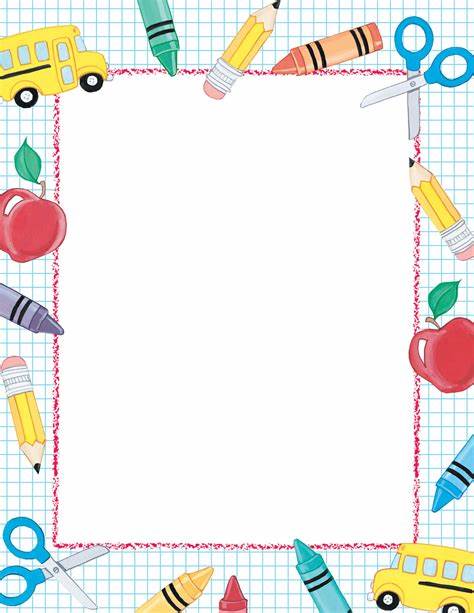 These will be the supplies that the students will need during distance learning.          1 box of crayons                                      1 scissor        1 pack of pencils                                      1 pack of index cards                                       1 Pencil sharpener                                  1 pack of number cards 0-20        2 erasers                                                   Headphones        1 pack of markers                                    2 pocket folder (to keep their papers)        1 pack of dry erase markers                  1-2 packs of glue sticks        1 container of playdough                      1 small white board         1 pack of assorted color construction paper                                                      Sincerely, Kinder TeachersEsto serán los materiales que los alumnos necesitaran durante el aprendizaje a la distancia.        1 caja de crayones                                    1 tijeras        1 caja de lápices                                        1 paquete de tarjetas index         1 sacapuntas                                              1 paquete de tarjetas de números 0-20        2 borradores                                              audífonos        1 contenedor de plastilina                     carpeta de 2 bolsillos (para guardar sus papeles)        1-2 paquetes de tubos de pegamento      1 paquete de marcadores        1 pequeña pizarra blanca                         1 paquete de marcadores para pizarra blanca       1 paquete de papel de construcción con colores variados                                                      Gracias, Maestras de Kinder